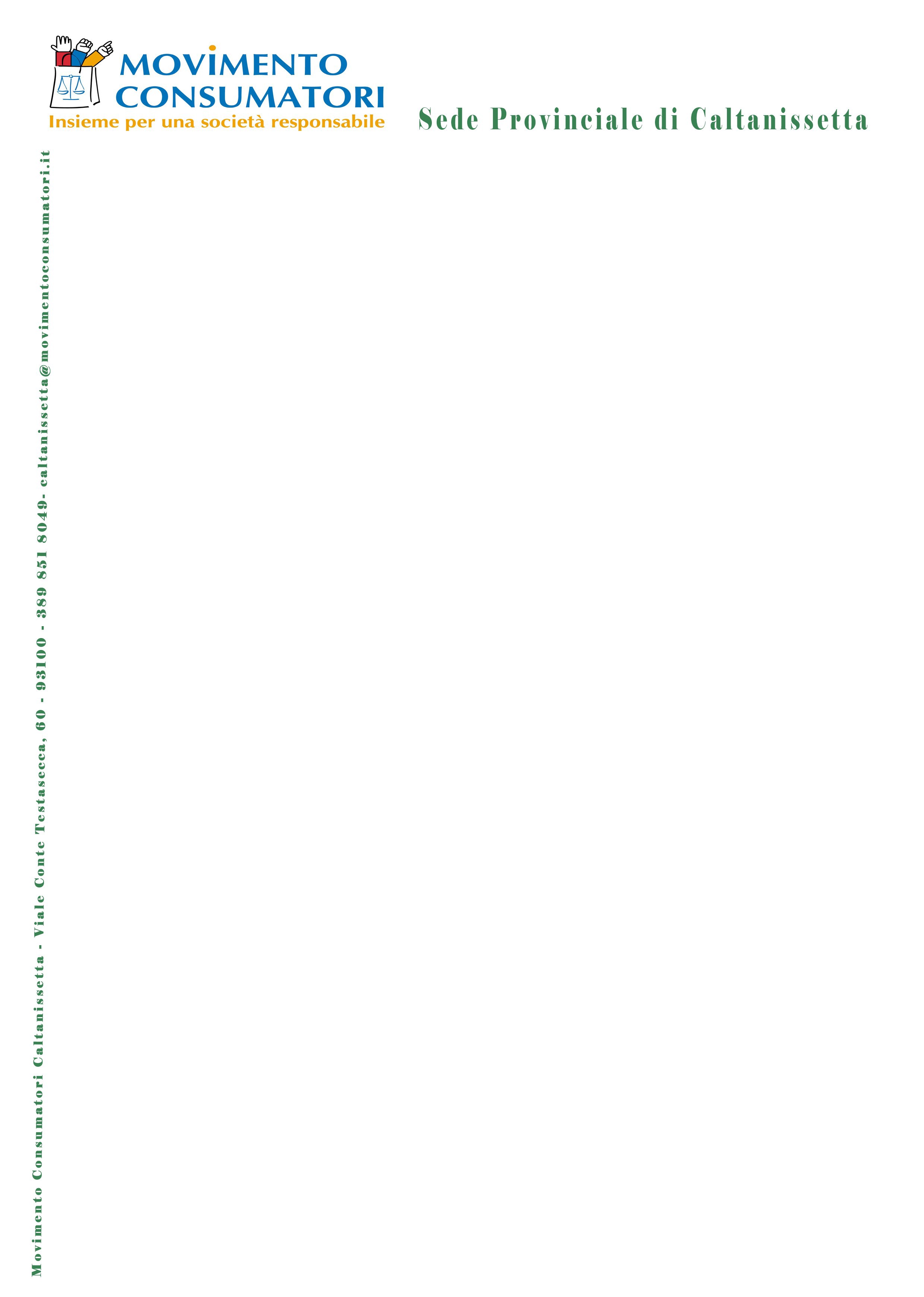 MUSSOMELI_	_Spett.Le. CALTAQUA, Acque di Caltanissetta S.p.a. Corso Vittorio Emanuele n°6193100 CaltanissettaFax 0934 584700caltaqua@caltaqua.it , info@pec.caltaqua.ite.p.c.  Spett.Le ATO IDRICO CL6Via Palmiro Togliatti n°2/a93100 Caltanissettainfo@pec.atoidrico.caltanissetta.itOggetto: richiesta rimborso tariffa di depurazioneIl/La sottoscritto/a				_ nato/a a		_(	) il		_ residente a	_via			n 	 codice fiscale 	nella qualità di:  (barrare la casella che interessa)in propriolegale rappresentante della ditta/società/ente 	amministratore del condominio 	via	n.	, P.Iva. 	 	,intestatario del  contratto n° 	relativa	all’immobile	sito in	via	,n	,Premessoche la tariffa del servizio idrico integrato ha natura di corrispettivo e pertanto deve essere versata soltanto qualora il servizio venga concretamente effettuato  (Corte  Cost. 335/2008);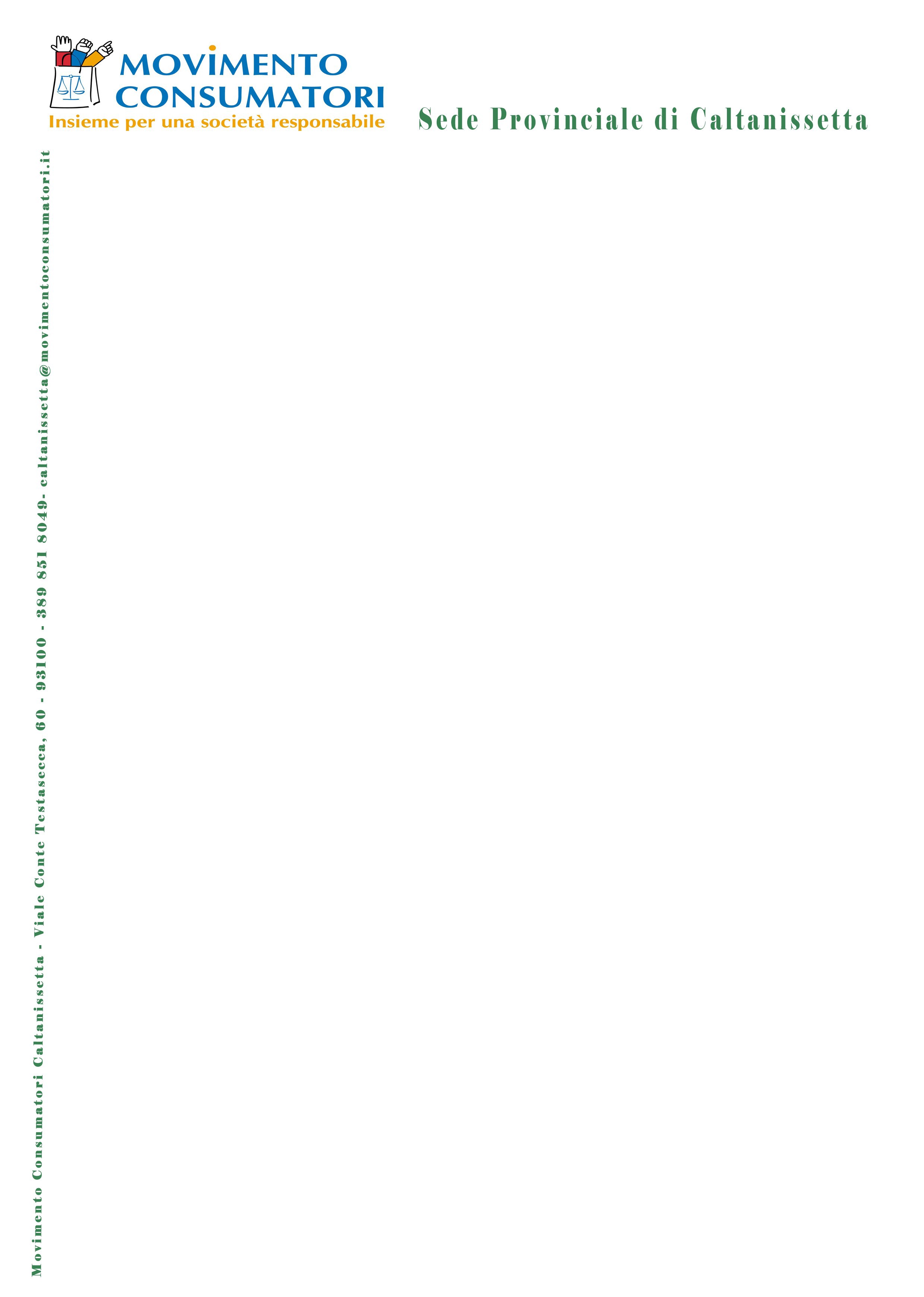 che   è   evidente   che   il	sottoscritto   non   ha   usufruito   per   il   periodo   che   va   dal 	al	del	servizio  di	depurazione,   stante   l’interruzione   dei	collettori	che avrebbero dovuto portare gli scarichi dalla abitazione del sottoscritto fino al locale depuratore di Mussomeli (come da documentazione allegata);appurato pertanto che nel periodo di cui sopra il servizio non è stato svolto, e che quanto versato dal sottoscritto deve essere restituito:tutto quanto premesso e ritenuto, il sottoscrittoCHIEDEil rimborso degli importi pagati a titolo di tariffa di depurazione, relativo all’arco temporale dal 	_ fino al	ivi compresa l’IVA, oltre agli interessi legali. La presente vale quale formale reclamo,  diffida ed atto di messa in mora. Mussomeli	/	_/2017Delega al deposito della presente istanza Movimento Consumatori Caltanissetta 	_